FEU –  and Sciences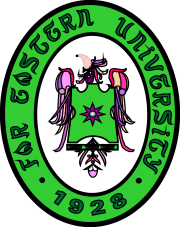 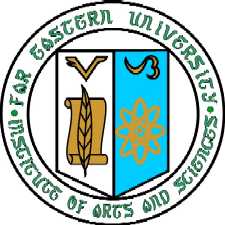 Department of CommunicationRequest for Entry of FoodActivity: ______________________________________________________________________________Subject/ Organization: _________________________________  Section: _________________________Date of Activity/ Entry: ______________________________      Venue: __________________________Purpose of Activity: ____________________________________________________________________  _____________________________________________________________________________________(Use additional Sheet if necessary)Note: After the Program Head, Dean and OSA Director sign the request, menu and utensils for VIPs should be checked by Ms. Cora Garcia of the Chairman’s Office before forwarding request for VPAA’s approval.Requested by:    _______________________________	           _________________________________                                             Student’s Signature over Printed Name/Date          Faculty’s Signature over Printed Name/ DateEndorsed by:	______________________________          ________________________________                                                      Program Head                                                   Dean/ OSA DirectorApproved by:	______________________________						                VPAA           FEU/QSF-IAS.49 Effectivity Date:  February 01, 2011Food ItemsNo. of PiecesCaterer (if any)